REQUERIMENTO Nº 239/2021Assunto: Solicita ao DER – Departamento de Estradas e Rodagens estudos para melhorar a segurança na Rodovia Engenheiro Constâncio Cintra, conforme especifica.Senhor Presidente,CONSIDERANDO que o movimento de veículos nos horários de pico nesta rotatória localizada na entrada da cidade tem causado grandes congestionamentos;CONSIDERANDO que os veículos que estão na rotatória sentido bairro – centro não conseguem adentrar na no trecho, devido ao alto fluxo de carros que vêm de Jundiaí;CONSIDERANDO que existe uma lombada no local, porém ela é muita baixa e os veículos não respeitam essa parada, que possibilitaria a travessia dos veículos que estão na rotatória; (foto em anexo).REQUEIRO, nos termos regimentais e após ouvido o Douto e Soberano plenário, que seja oficiado ao DER – Departamento de Estradas e Rodagens estudos para melhorar a segurança na Rodovia Engenheiro Constâncio Cintra, com uma intervenção na referida lombada.			SALA DAS SESSÕES, 08 de junho de 2021.HIROSHI BANDO    Vereador – PSD*Acompanha 01 (uma) foto.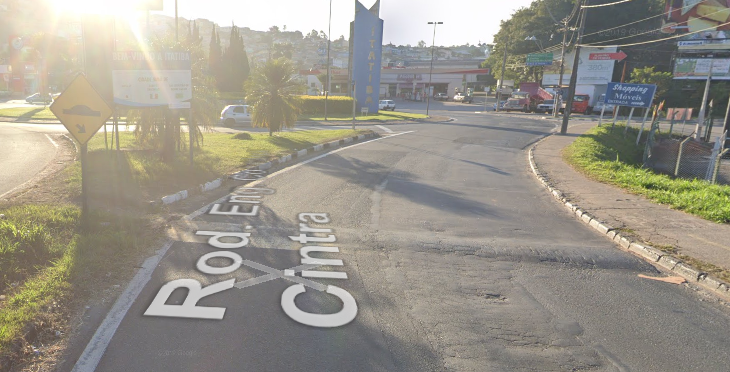 